Figure S1. Menstrual cycle function diary card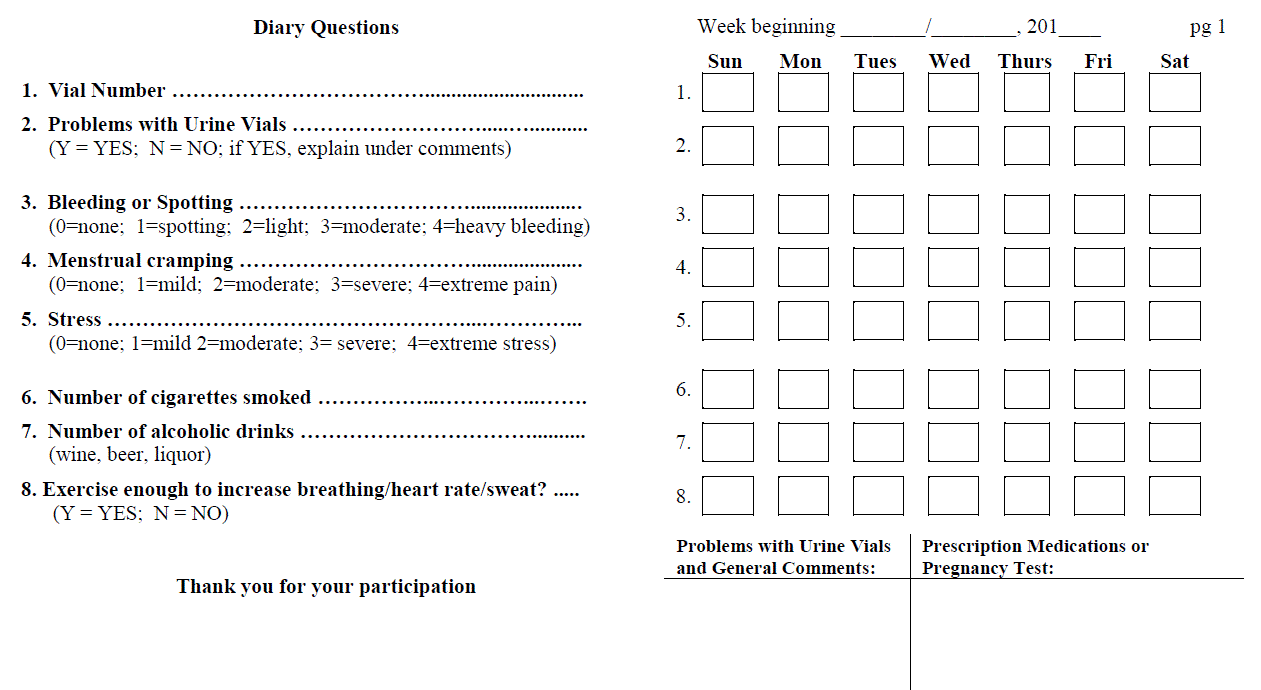 aAll models only control for each covariate and age (continuous)bBody mass index (kg/m2)=weight (lb) / [height (in)]2 x 703 and defined as: normal: 18.5-24.9; overweight: 25.0-29.9; obese: ≥30.0cBased on the questionnaire responses and daily diaries during the studydStress determination is based on a combination of duration and intensitybTable includes one outlier who did not report previous diagnosis with thyroid disease but had biochemical evidence of hyperthyroidism (TSH=0.06 µIU/ml, total T4= 12.1 µg/dl, total T3= 148 ng/dl, free T4= 1.24 ng/dl, free T3= 3.73 pg/ml).  When excluded, TSH for women 41-54 years increased to 1.4 µIU/ml and for obese women increased to 1.5 µIU/ml.cBody mass index (kg/m2)=weight (lb) / [height (in)]2 x 703 and defined as: normal: 18.5-24.9; overweight: 25.0-29.9; obese: ≥30.0dBased on the questionnaire responses and daily diaries during the studyeStress determination is based on a combination of duration and intensityTable S1. Coefficients of variation for thyroid hormone assaysTable S1. Coefficients of variation for thyroid hormone assaysTable S1. Coefficients of variation for thyroid hormone assaysTable S1. Coefficients of variation for thyroid hormone assaysHormoneCoefficient of variation (%)Coefficient of variation (%)Coefficient of variation (%)HormoneLowMediumHighTSH (µIU/mL)5.87.47.3Total T4 (µg/dL)5.94.73.2Total T3 (ng/dL)10.25.86.9Free T4 (ng/dL)8.66.88.0Free T3 (pg/mL)4.82.82.7Table S2. Multi-day hormonal outcomesTable S2. Multi-day hormonal outcomesTable S2. Multi-day hormonal outcomesHormoneTitleDescriptionFSHEarly follicular phase levelGeometric mean of values for cycle days 2-4FSHLate luteal phase levelGeometric mean of values for the last 3 cycle daysPd3GLuteal phase maximumGeometric mean of maximum value in the luteal phase and the values for the day before and afterPd3GMid-luteal phase levelGeometric mean of values for luteal days 5-7E13GFollicular phase maximumGeometric mean of maximum value in the follicular phase and the values for the day before and afterE13GLuteal phase maximumGeometric mean of maximum value in the luteal phase and the values for the day before and afterE13GEarly follicular phase levelGeometric mean of values for cycle days 2-4E13GPreovulatory levelGeometric mean of values for 3 days prior to the day of ovulationE13GMid-luteal phase levelGeometric mean of values for luteal days 5-7Table S3. Predicted mean values and 95% confidence intervals (95% CI) of menstrual cycle function outcomes from regression modelsa for associations with personal characteristics among Michigan women without thyroid disease, 2004-2014Table S3. Predicted mean values and 95% confidence intervals (95% CI) of menstrual cycle function outcomes from regression modelsa for associations with personal characteristics among Michigan women without thyroid disease, 2004-2014Table S3. Predicted mean values and 95% confidence intervals (95% CI) of menstrual cycle function outcomes from regression modelsa for associations with personal characteristics among Michigan women without thyroid disease, 2004-2014Table S3. Predicted mean values and 95% confidence intervals (95% CI) of menstrual cycle function outcomes from regression modelsa for associations with personal characteristics among Michigan women without thyroid disease, 2004-2014Table S3. Predicted mean values and 95% confidence intervals (95% CI) of menstrual cycle function outcomes from regression modelsa for associations with personal characteristics among Michigan women without thyroid disease, 2004-2014Table S3. Predicted mean values and 95% confidence intervals (95% CI) of menstrual cycle function outcomes from regression modelsa for associations with personal characteristics among Michigan women without thyroid disease, 2004-2014Table S3. Predicted mean values and 95% confidence intervals (95% CI) of menstrual cycle function outcomes from regression modelsa for associations with personal characteristics among Michigan women without thyroid disease, 2004-2014Table S3. Predicted mean values and 95% confidence intervals (95% CI) of menstrual cycle function outcomes from regression modelsa for associations with personal characteristics among Michigan women without thyroid disease, 2004-2014Table S3. Predicted mean values and 95% confidence intervals (95% CI) of menstrual cycle function outcomes from regression modelsa for associations with personal characteristics among Michigan women without thyroid disease, 2004-2014Table S3. Predicted mean values and 95% confidence intervals (95% CI) of menstrual cycle function outcomes from regression modelsa for associations with personal characteristics among Michigan women without thyroid disease, 2004-2014Table S3. Predicted mean values and 95% confidence intervals (95% CI) of menstrual cycle function outcomes from regression modelsa for associations with personal characteristics among Michigan women without thyroid disease, 2004-2014Table S3. Predicted mean values and 95% confidence intervals (95% CI) of menstrual cycle function outcomes from regression modelsa for associations with personal characteristics among Michigan women without thyroid disease, 2004-2014Table S3. Predicted mean values and 95% confidence intervals (95% CI) of menstrual cycle function outcomes from regression modelsa for associations with personal characteristics among Michigan women without thyroid disease, 2004-2014Table S3. Predicted mean values and 95% confidence intervals (95% CI) of menstrual cycle function outcomes from regression modelsa for associations with personal characteristics among Michigan women without thyroid disease, 2004-2014Table S3. Predicted mean values and 95% confidence intervals (95% CI) of menstrual cycle function outcomes from regression modelsa for associations with personal characteristics among Michigan women without thyroid disease, 2004-2014Table S3. Predicted mean values and 95% confidence intervals (95% CI) of menstrual cycle function outcomes from regression modelsa for associations with personal characteristics among Michigan women without thyroid disease, 2004-2014Table S3. Predicted mean values and 95% confidence intervals (95% CI) of menstrual cycle function outcomes from regression modelsa for associations with personal characteristics among Michigan women without thyroid disease, 2004-2014Table S3. Predicted mean values and 95% confidence intervals (95% CI) of menstrual cycle function outcomes from regression modelsa for associations with personal characteristics among Michigan women without thyroid disease, 2004-2014Table S3. Predicted mean values and 95% confidence intervals (95% CI) of menstrual cycle function outcomes from regression modelsa for associations with personal characteristics among Michigan women without thyroid disease, 2004-2014Table S3. Predicted mean values and 95% confidence intervals (95% CI) of menstrual cycle function outcomes from regression modelsa for associations with personal characteristics among Michigan women without thyroid disease, 2004-2014Table S3. Predicted mean values and 95% confidence intervals (95% CI) of menstrual cycle function outcomes from regression modelsa for associations with personal characteristics among Michigan women without thyroid disease, 2004-2014Table S3. Predicted mean values and 95% confidence intervals (95% CI) of menstrual cycle function outcomes from regression modelsa for associations with personal characteristics among Michigan women without thyroid disease, 2004-2014Table S3. Predicted mean values and 95% confidence intervals (95% CI) of menstrual cycle function outcomes from regression modelsa for associations with personal characteristics among Michigan women without thyroid disease, 2004-2014Table S3. Predicted mean values and 95% confidence intervals (95% CI) of menstrual cycle function outcomes from regression modelsa for associations with personal characteristics among Michigan women without thyroid disease, 2004-2014Table S3. Predicted mean values and 95% confidence intervals (95% CI) of menstrual cycle function outcomes from regression modelsa for associations with personal characteristics among Michigan women without thyroid disease, 2004-2014Table S3. Predicted mean values and 95% confidence intervals (95% CI) of menstrual cycle function outcomes from regression modelsa for associations with personal characteristics among Michigan women without thyroid disease, 2004-2014Table S3. Predicted mean values and 95% confidence intervals (95% CI) of menstrual cycle function outcomes from regression modelsa for associations with personal characteristics among Michigan women without thyroid disease, 2004-2014Cycle lengthCycle lengthCycle lengthCycle lengthBleed lengthBleed lengthBleed intensityBleed intensityBleed intensityFollicular phase lengthFollicular phase lengthFollicular phase lengthFollicular phase lengthFollicular phase lengthLuteal phase lengthLuteal phase lengthLuteal phase lengthLuteal phase lengthCycle length standard deviation (per woman)Cycle length standard deviation (per woman)Cycle length standard deviation (per woman)Cycle length standard deviation (per woman)Cycle length standard deviation (per woman)Cycle lengthCycle lengthCycle lengthCycle lengthBleed lengthBleed lengthBleed intensityBleed intensityBleed intensityFollicular phase lengthFollicular phase lengthFollicular phase lengthFollicular phase lengthFollicular phase lengthLuteal phase lengthLuteal phase lengthLuteal phase lengthLuteal phase lengthCycle length standard deviation (per woman)Cycle length standard deviation (per woman)Cycle length standard deviation (per woman)Cycle length standard deviation (per woman)Cycle length standard deviation (per woman)Mean (95% CI)Mean (95% CI)Mean (95% CI)Mean (95% CI)Mean (95% CI)Mean (95% CI)Mean (95% CI)Mean (95% CI)Mean (95% CI)Mean (95% CI)Mean (95% CI)Mean (95% CI)Mean (95% CI)Mean (95% CI)Mean (95% CI)Mean (95% CI)Mean (95% CI)Mean (95% CI)Mean (95% CI)Mean (95% CI)Mean (95% CI)Mean (95% CI)Mean (95% CI)Age (years)18-3035.8 (29.9, 41.8)35.8 (29.9, 41.8)35.8 (29.9, 41.8)35.8 (29.9, 41.8)6.1 (5.4, 6.7)6.1 (5.4, 6.7)2.4 (2.3, 2.6)2.4 (2.3, 2.6)2.4 (2.3, 2.6)23.7 (17.4, 29.9)23.7 (17.4, 29.9)23.7 (17.4, 29.9)23.7 (17.4, 29.9)23.7 (17.4, 29.9)12.2 (11.0, 13.5)12.2 (11.0, 13.5)12.2 (11.0, 13.5)12.2 (11.0, 13.5)5.6 (2.6, 8.7)5.6 (2.6, 8.7)5.6 (2.6, 8.7)5.6 (2.6, 8.7)5.6 (2.6, 8.7)31-4030.2 (26.9, 33.5)30.2 (26.9, 33.5)30.2 (26.9, 33.5)30.2 (26.9, 33.5)5.7 (5.3, 6.0)5.7 (5.3, 6.0)2.3 (2.2, 2.3)2.3 (2.2, 2.3)2.3 (2.2, 2.3)17.5 (13.9, 21.1)17.5 (13.9, 21.1)17.5 (13.9, 21.1)17.5 (13.9, 21.1)17.5 (13.9, 21.1)12.9 (12.3, 13.5)12.9 (12.3, 13.5)12.9 (12.3, 13.5)12.9 (12.3, 13.5)4.5 (2.9, 6.1)4.5 (2.9, 6.1)4.5 (2.9, 6.1)4.5 (2.9, 6.1)4.5 (2.9, 6.1)41-5431.9 (27.7, 36.1)31.9 (27.7, 36.1)31.9 (27.7, 36.1)31.9 (27.7, 36.1)5.4 (4.9, 5.8)5.4 (4.9, 5.8)2.1 (2.0, 2.2)2.1 (2.0, 2.2)2.1 (2.0, 2.2)17.7 (13.2, 22.2)17.7 (13.2, 22.2)17.7 (13.2, 22.2)17.7 (13.2, 22.2)17.7 (13.2, 22.2)13.4 (12.6, 14.3)13.4 (12.6, 14.3)13.4 (12.6, 14.3)13.4 (12.6, 14.3)5.5 (3.5, 7.5)5.5 (3.5, 7.5)5.5 (3.5, 7.5)5.5 (3.5, 7.5)5.5 (3.5, 7.5)EducationEducationHigh schoolHigh school26.3 (17.9, 34.6)26.3 (17.9, 34.6)26.3 (17.9, 34.6)26.3 (17.9, 34.6)5.3 (4.4, 6.2)5.3 (4.4, 6.2)2.4 (2.2, 2.7)2.4 (2.2, 2.7)2.4 (2.2, 2.7)13.6 (4.9, 22.3)13.6 (4.9, 22.3)13.6 (4.9, 22.3)13.6 (4.9, 22.3)13.6 (4.9, 22.3)12.8 (11.2, 14.4)12.8 (11.2, 14.4)12.8 (11.2, 14.4)12.8 (11.2, 14.4)1.7 (-2.4, 5.8)1.7 (-2.4, 5.8)1.7 (-2.4, 5.8)1.7 (-2.4, 5.8)1.7 (-2.4, 5.8)Some college or technical schoolSome college or technical schoolSome college or technical schoolSome college or technical school30.8 (26.2, 35.5)30.8 (26.2, 35.5)30.8 (26.2, 35.5)30.8 (26.2, 35.5)5.4 (5.0, 5.9)5.4 (5.0, 5.9)2.3 (2.2, 2.4)2.3 (2.2, 2.4)2.3 (2.2, 2.4)18.5 (13.5, 23.5)18.5 (13.5, 23.5)18.5 (13.5, 23.5)18.5 (13.5, 23.5)18.5 (13.5, 23.5)13.4 (12.5, 14.3)13.4 (12.5, 14.3)13.4 (12.5, 14.3)13.4 (12.5, 14.3)4.1 (1.8, 6.3)4.1 (1.8, 6.3)4.1 (1.8, 6.3)4.1 (1.8, 6.3)4.1 (1.8, 6.3)College graduate or moreCollege graduate or moreCollege graduate or more30.3 (26.0, 34.6)30.3 (26.0, 34.6)30.3 (26.0, 34.6)30.3 (26.0, 34.6)5.9 (5.4, 6.4)5.9 (5.4, 6.4)2.1 (2.0, 2.3)2.1 (2.0, 2.3)2.1 (2.0, 2.3)17.1 (12.6, 21.7)17.1 (12.6, 21.7)17.1 (12.6, 21.7)17.1 (12.6, 21.7)17.1 (12.6, 21.7)12.6 (11.7, 13.5)12.6 (11.7, 13.5)12.6 (11.7, 13.5)12.6 (11.7, 13.5)5.3 (3.3, 7.2)5.3 (3.3, 7.2)5.3 (3.3, 7.2)5.3 (3.3, 7.2)5.3 (3.3, 7.2)Income<$50,000/year<$50,000/year29.3 (24.5, 34.0)29.3 (24.5, 34.0)29.3 (24.5, 34.0)29.3 (24.5, 34.0)5.6 (5.0, 6.1)5.6 (5.0, 6.1)2.2 (2.1, 2.4)2.2 (2.1, 2.4)2.2 (2.1, 2.4)16.8 (11.8, 21.9)16.8 (11.8, 21.9)16.8 (11.8, 21.9)16.8 (11.8, 21.9)16.8 (11.8, 21.9)12.9 (11.9, 13.8)12.9 (11.9, 13.8)12.9 (11.9, 13.8)12.9 (11.9, 13.8)4.2 (2.0, 6.4)4.2 (2.0, 6.4)4.2 (2.0, 6.4)4.2 (2.0, 6.4)4.2 (2.0, 6.4)≥$50,000/year≥$50,000/year30.8 (26.7, 34.8)30.8 (26.7, 34.8)30.8 (26.7, 34.8)30.8 (26.7, 34.8)5.7 (5.2, 6.1)5.7 (5.2, 6.1)2.3 (2.1, 2.4)2.3 (2.1, 2.4)2.3 (2.1, 2.4)17.7 (13.3, 22.1)17.7 (13.3, 22.1)17.7 (13.3, 22.1)17.7 (13.3, 22.1)17.7 (13.3, 22.1)13.1 (12.3, 13.9)13.1 (12.3, 13.9)13.1 (12.3, 13.9)13.1 (12.3, 13.9)4.7 (2.7, 6.7)4.7 (2.7, 6.7)4.7 (2.7, 6.7)4.7 (2.7, 6.7)4.7 (2.7, 6.7)ParityParity0 prior pregnancies0 prior pregnancies31.8 (23.3, 40.3)31.8 (23.3, 40.3)31.8 (23.3, 40.3)31.8 (23.3, 40.3)5.7 (4.9, 6.6)5.7 (4.9, 6.6)2.2 (2.0, 2.5)2.2 (2.0, 2.5)2.2 (2.0, 2.5)19.2 (10.2, 28.1)19.2 (10.2, 28.1)19.2 (10.2, 28.1)19.2 (10.2, 28.1)19.2 (10.2, 28.1)12.6 (11.0, 14.1)12.6 (11.0, 14.1)12.6 (11.0, 14.1)12.6 (11.0, 14.1)5.7 (1.9, 9.6)5.7 (1.9, 9.6)5.7 (1.9, 9.6)5.7 (1.9, 9.6)5.7 (1.9, 9.6)1-2 prior pregnancies1-2 prior pregnancies1-2 prior pregnancies29.5 (24.6, 34.5)29.5 (24.6, 34.5)29.5 (24.6, 34.5)29.5 (24.6, 34.5)5.8 (5.2, 6.4)5.8 (5.2, 6.4)2.2 (2.1, 2.4)2.2 (2.1, 2.4)2.2 (2.1, 2.4)15.8 (10.5, 21.0)15.8 (10.5, 21.0)15.8 (10.5, 21.0)15.8 (10.5, 21.0)15.8 (10.5, 21.0)13.0 (12.0, 14.0)13.0 (12.0, 14.0)13.0 (12.0, 14.0)13.0 (12.0, 14.0)5.4 (3.2, 7.7)5.4 (3.2, 7.7)5.4 (3.2, 7.7)5.4 (3.2, 7.7)5.4 (3.2, 7.7)3 or more prior pregnancies3 or more prior pregnancies3 or more prior pregnancies3 or more prior pregnancies30.1 (25.5, 34.7)30.1 (25.5, 34.7)30.1 (25.5, 34.7)30.1 (25.5, 34.7)5.5 (4.9, 6.0)5.5 (4.9, 6.0)2.2 (2.1, 2.4)2.2 (2.1, 2.4)2.2 (2.1, 2.4)18.1 (13.1, 23.0)18.1 (13.1, 23.0)18.1 (13.1, 23.0)18.1 (13.1, 23.0)18.1 (13.1, 23.0)13.2 (12.3, 14.1)13.2 (12.3, 14.1)13.2 (12.3, 14.1)13.2 (12.3, 14.1)3.0 (0.8, 5.2)3.0 (0.8, 5.2)3.0 (0.8, 5.2)3.0 (0.8, 5.2)3.0 (0.8, 5.2)Body Mass Index categoryb  Body Mass Index categoryb  Body Mass Index categoryb  Body Mass Index categoryb  Body Mass Index categoryb  Body Mass Index categoryb  Normal29.2 (24.5, 33.8)29.2 (24.5, 33.8)29.2 (24.5, 33.8)29.2 (24.5, 33.8)6.2 (5.7, 6.7)6.2 (5.7, 6.7)2.2 (2.1, 2.3)2.2 (2.1, 2.3)2.2 (2.1, 2.3)15.9 (10.9, 20.9)15.9 (10.9, 20.9)15.9 (10.9, 20.9)15.9 (10.9, 20.9)15.9 (10.9, 20.9)12.7 (11.8, 13.6)12.7 (11.8, 13.6)12.7 (11.8, 13.6)12.7 (11.8, 13.6)4.3 (2.0, 6.6)4.3 (2.0, 6.6)4.3 (2.0, 6.6)4.3 (2.0, 6.6)4.3 (2.0, 6.6)OverweightOverweight29.3 (23.8, 34.8)29.3 (23.8, 34.8)29.3 (23.8, 34.8)29.3 (23.8, 34.8)5.4 (4.8, 6.0)5.4 (4.8, 6.0)2.2 (2.1, 2.4)2.2 (2.1, 2.4)2.2 (2.1, 2.4)16.3 (10.5, 21.1)16.3 (10.5, 21.1)16.3 (10.5, 21.1)16.3 (10.5, 21.1)16.3 (10.5, 21.1)12.6 (11.4, 13.7)12.6 (11.4, 13.7)12.6 (11.4, 13.7)12.6 (11.4, 13.7)5.3 (2.7, 7.8)5.3 (2.7, 7.8)5.3 (2.7, 7.8)5.3 (2.7, 7.8)5.3 (2.7, 7.8)Obese32.3 (27.0, 37.5)32.3 (27.0, 37.5)32.3 (27.0, 37.5)32.3 (27.0, 37.5)5.0 (4.5, 5.6)5.0 (4.5, 5.6)2.3 (2.2, 2.5)2.3 (2.2, 2.5)2.3 (2.2, 2.5)20.1 (14.6, 25.6)20.1 (14.6, 25.6)20.1 (14.6, 25.6)20.1 (14.6, 25.6)20.1 (14.6, 25.6)13.7 (12.7, 14.7)13.7 (12.7, 14.7)13.7 (12.7, 14.7)13.7 (12.7, 14.7)3.9 (1.4, 6.5)3.9 (1.4, 6.5)3.9 (1.4, 6.5)3.9 (1.4, 6.5)3.9 (1.4, 6.5)Smoking StatuscSmoking StatuscNever smokerNever smoker31.4 (27.7, 35.2)31.4 (27.7, 35.2)31.4 (27.7, 35.2)31.4 (27.7, 35.2)5.7 (5.3, 6.1)5.7 (5.3, 6.1)2.2 (2.1, 2.3)2.2 (2.1, 2.3)2.2 (2.1, 2.3)19.0 (14.9, 23.1)19.0 (14.9, 23.1)19.0 (14.9, 23.1)19.0 (14.9, 23.1)19.0 (14.9, 23.1)12.5 (11.8, 13.2)12.5 (11.8, 13.2)12.5 (11.8, 13.2)12.5 (11.8, 13.2)4.5 (2.7, 6.3)4.5 (2.7, 6.3)4.5 (2.7, 6.3)4.5 (2.7, 6.3)4.5 (2.7, 6.3)Former smokerFormer smoker26.3 (19.3, 33.3)26.3 (19.3, 33.3)26.3 (19.3, 33.3)26.3 (19.3, 33.3)5.1 (4.3, 5.9)5.1 (4.3, 5.9)2.3 (2.1, 2.5)2.3 (2.1, 2.5)2.3 (2.1, 2.5)12.1 (4.0, 20.2)12.1 (4.0, 20.2)12.1 (4.0, 20.2)12.1 (4.0, 20.2)12.1 (4.0, 20.2)15.0 (13.5, 16.5)15.0 (13.5, 16.5)15.0 (13.5, 16.5)15.0 (13.5, 16.5)3.3 (0.0, 6.7)3.3 (0.0, 6.7)3.3 (0.0, 6.7)3.3 (0.0, 6.7)3.3 (0.0, 6.7)Current smokerCurrent smoker28.2 (21.1, 35.2)28.2 (21.1, 35.2)28.2 (21.1, 35.2)28.2 (21.1, 35.2)5.9 (5.2, 6.7)5.9 (5.2, 6.7)2.4 (2.2, 2.6)2.4 (2.2, 2.6)2.4 (2.2, 2.6)15.4 (9.2, 21.6)15.4 (9.2, 21.6)15.4 (9.2, 21.6)15.4 (9.2, 21.6)15.4 (9.2, 21.6)13.0 (11.8, 14.1)13.0 (11.8, 14.1)13.0 (11.8, 14.1)13.0 (11.8, 14.1)5.7 (2.3, 9.0)5.7 (2.3, 9.0)5.7 (2.3, 9.0)5.7 (2.3, 9.0)5.7 (2.3, 9.0)Average Behavior during studyAverage Behavior during studyAverage Behavior during studyAverage Behavior during studyWeekly exercise0 times30.5 (25.8, 35.2)30.5 (25.8, 35.2)30.5 (25.8, 35.2)30.5 (25.8, 35.2)5.5 (4.8, 6.2)5.5 (4.8, 6.2)2.3 (2.1, 2.5)2.3 (2.1, 2.5)2.3 (2.1, 2.5)18.9 (14.3, 23.5)18.9 (14.3, 23.5)18.9 (14.3, 23.5)18.9 (14.3, 23.5)18.9 (14.3, 23.5)13.7 (12.3, 15.1)13.7 (12.3, 15.1)13.7 (12.3, 15.1)13.7 (12.3, 15.1)4.8 (2.2, 7.4)4.8 (2.2, 7.4)4.8 (2.2, 7.4)4.8 (2.2, 7.4)4.8 (2.2, 7.4)1-3 times1-3 times30.1 (26.8, 33.5)30.1 (26.8, 33.5)30.1 (26.8, 33.5)30.1 (26.8, 33.5)5.7 (5.3, 6.1)5.7 (5.3, 6.1)2.3 (2.1, 2.4)2.3 (2.1, 2.4)2.3 (2.1, 2.4)17.0 (13.4, 20.6)17.0 (13.4, 20.6)17.0 (13.4, 20.6)17.0 (13.4, 20.6)17.0 (13.4, 20.6)12.9 (12.1, 13.6)12.9 (12.1, 13.6)12.9 (12.1, 13.6)12.9 (12.1, 13.6)4.5 (2.2, 6.8)4.5 (2.2, 6.8)4.5 (2.2, 6.8)4.5 (2.2, 6.8)4.5 (2.2, 6.8)>3 times>3 times29.7 (25.7, 33.8)29.7 (25.7, 33.8)29.7 (25.7, 33.8)29.7 (25.7, 33.8)5.7 (5.2, 6.2)5.7 (5.2, 6.2)2.2 (2.0, 2.3)2.2 (2.0, 2.3)2.2 (2.0, 2.3)17.0 (12.8, 21.1)17.0 (12.8, 21.1)17.0 (12.8, 21.1)17.0 (12.8, 21.1)17.0 (12.8, 21.1)12.8 (11.8, 13.7)12.8 (11.8, 13.7)12.8 (11.8, 13.7)12.8 (11.8, 13.7)4.2 (1.9, 6.6)4.2 (1.9, 6.6)4.2 (1.9, 6.6)4.2 (1.9, 6.6)4.2 (1.9, 6.6)StressdLow30.5 (26.7, 34.4)30.5 (26.7, 34.4)30.5 (26.7, 34.4)30.5 (26.7, 34.4)5.5 (5.0, 6.0)5.5 (5.0, 6.0)2.2 (2.1, 2.4)2.2 (2.1, 2.4)2.2 (2.1, 2.4)17.7 (13.6, 21.8)17.7 (13.6, 21.8)17.7 (13.6, 21.8)17.7 (13.6, 21.8)17.7 (13.6, 21.8)12.8 (11.9, 13.7)12.8 (11.9, 13.7)12.8 (11.9, 13.7)12.8 (11.9, 13.7)4.6 (2.0, 7.2)4.6 (2.0, 7.2)4.6 (2.0, 7.2)4.6 (2.0, 7.2)4.6 (2.0, 7.2)ModerateModerate30.3 (26.8, 33.8)30.3 (26.8, 33.8)30.3 (26.8, 33.8)30.3 (26.8, 33.8)5.8 (5.4, 6.3)5.8 (5.4, 6.3)2.2 (2.1, 2.3)2.2 (2.1, 2.3)2.2 (2.1, 2.3)17.1 (13.4, 20.8)17.1 (13.4, 20.8)17.1 (13.4, 20.8)17.1 (13.4, 20.8)17.1 (13.4, 20.8)13.3 (12.5, 14.0)13.3 (12.5, 14.0)13.3 (12.5, 14.0)13.3 (12.5, 14.0)3.9 (1.6, 6.2)3.9 (1.6, 6.2)3.9 (1.6, 6.2)3.9 (1.6, 6.2)3.9 (1.6, 6.2)High29.1 (24.6, 33.6)29.1 (24.6, 33.6)29.1 (24.6, 33.6)29.1 (24.6, 33.6)5.5 (4.8, 6.1)5.5 (4.8, 6.1)2.3 (2.1, 2.5)2.3 (2.1, 2.5)2.3 (2.1, 2.5)17.3 (12.8, 21.9)17.3 (12.8, 21.9)17.3 (12.8, 21.9)17.3 (12.8, 21.9)17.3 (12.8, 21.9)12.4 (11.2, 13.7)12.4 (11.2, 13.7)12.4 (11.2, 13.7)12.4 (11.2, 13.7)5.1 (2.7, 7.4)5.1 (2.7, 7.4)5.1 (2.7, 7.4)5.1 (2.7, 7.4)5.1 (2.7, 7.4)SmokingNone30.4 (26.8, 33.9)30.4 (26.8, 33.9)30.4 (26.8, 33.9)30.4 (26.8, 33.9)5.6 (5.2, 6.0)5.6 (5.2, 6.0)2.2 (2.1, 2.3)2.2 (2.1, 2.3)2.2 (2.1, 2.3)17.6 (13.8, 21.3)17.6 (13.8, 21.3)17.6 (13.8, 21.3)17.6 (13.8, 21.3)17.6 (13.8, 21.3)13.0 (12.4, 13.7)13.0 (12.4, 13.7)13.0 (12.4, 13.7)13.0 (12.4, 13.7)4.2 (2.5, 5.9)4.2 (2.5, 5.9)4.2 (2.5, 5.9)4.2 (2.5, 5.9)4.2 (2.5, 5.9)Any smokingAny smoking29.4 (23.8, 35.1)29.4 (23.8, 35.1)29.4 (23.8, 35.1)29.4 (23.8, 35.1)5.7 (5.0, 6.5)5.7 (5.0, 6.5)2.3 (2.1, 2.5)2.3 (2.1, 2.5)2.3 (2.1, 2.5)16.4 (10.6, 22.3)16.4 (10.6, 22.3)16.4 (10.6, 22.3)16.4 (10.6, 22.3)16.4 (10.6, 22.3)12.6 (11.3, 13.8)12.6 (11.3, 13.8)12.6 (11.3, 13.8)12.6 (11.3, 13.8)5.5 (2.6, 8.3)5.5 (2.6, 8.3)5.5 (2.6, 8.3)5.5 (2.6, 8.3)5.5 (2.6, 8.3)Weekly alcohol consumptionWeekly alcohol consumptionWeekly alcohol consumption0 servings0 servings30.2 (26.3, 34.1)30.2 (26.3, 34.1)30.2 (26.3, 34.1)30.2 (26.3, 34.1)5.7 (5.2, 6.2)5.7 (5.2, 6.2)2.3 (2.1, 2.4)2.3 (2.1, 2.4)2.3 (2.1, 2.4)17.6 (13.6, 21.6)17.6 (13.6, 21.6)17.6 (13.6, 21.6)17.6 (13.6, 21.6)17.6 (13.6, 21.6)13.4 (12.5, 14.3)13.4 (12.5, 14.3)13.4 (12.5, 14.3)13.4 (12.5, 14.3)5.0 (2.4, 7.7)5.0 (2.4, 7.7)5.0 (2.4, 7.7)5.0 (2.4, 7.7)5.0 (2.4, 7.7)>0 servings>0 servings30.1 (26.7, 33.6)30.1 (26.7, 33.6)30.1 (26.7, 33.6)30.1 (26.7, 33.6)5.6 (5.2, 6.0)5.6 (5.2, 6.0)2.2 (2.1, 2.3)2.2 (2.1, 2.3)2.2 (2.1, 2.3)17.2 (13.6, 20.8)17.2 (13.6, 20.8)17.2 (13.6, 20.8)17.2 (13.6, 20.8)17.2 (13.6, 20.8)12.7 (12.0, 13.3)12.7 (12.0, 13.3)12.7 (12.0, 13.3)12.7 (12.0, 13.3)4.3 (2.5, 6.0)4.3 (2.5, 6.0)4.3 (2.5, 6.0)4.3 (2.5, 6.0)4.3 (2.5, 6.0)aAll models only control for each covariate and age (continuous) and in models for cycle length, follicular phase length, and cycle length standard deviation, an additional quadratic term for agebBody mass index (kg/m2)=weight (lb) / [height (in)]2 x 703 and defined as: normal: 18.5-24.9; overweight: 25.0-29.9; obese: ≥30.0aAll models only control for each covariate and age (continuous) and in models for cycle length, follicular phase length, and cycle length standard deviation, an additional quadratic term for agebBody mass index (kg/m2)=weight (lb) / [height (in)]2 x 703 and defined as: normal: 18.5-24.9; overweight: 25.0-29.9; obese: ≥30.0aAll models only control for each covariate and age (continuous) and in models for cycle length, follicular phase length, and cycle length standard deviation, an additional quadratic term for agebBody mass index (kg/m2)=weight (lb) / [height (in)]2 x 703 and defined as: normal: 18.5-24.9; overweight: 25.0-29.9; obese: ≥30.0aAll models only control for each covariate and age (continuous) and in models for cycle length, follicular phase length, and cycle length standard deviation, an additional quadratic term for agebBody mass index (kg/m2)=weight (lb) / [height (in)]2 x 703 and defined as: normal: 18.5-24.9; overweight: 25.0-29.9; obese: ≥30.0aAll models only control for each covariate and age (continuous) and in models for cycle length, follicular phase length, and cycle length standard deviation, an additional quadratic term for agebBody mass index (kg/m2)=weight (lb) / [height (in)]2 x 703 and defined as: normal: 18.5-24.9; overweight: 25.0-29.9; obese: ≥30.0aAll models only control for each covariate and age (continuous) and in models for cycle length, follicular phase length, and cycle length standard deviation, an additional quadratic term for agebBody mass index (kg/m2)=weight (lb) / [height (in)]2 x 703 and defined as: normal: 18.5-24.9; overweight: 25.0-29.9; obese: ≥30.0aAll models only control for each covariate and age (continuous) and in models for cycle length, follicular phase length, and cycle length standard deviation, an additional quadratic term for agebBody mass index (kg/m2)=weight (lb) / [height (in)]2 x 703 and defined as: normal: 18.5-24.9; overweight: 25.0-29.9; obese: ≥30.0aAll models only control for each covariate and age (continuous) and in models for cycle length, follicular phase length, and cycle length standard deviation, an additional quadratic term for agebBody mass index (kg/m2)=weight (lb) / [height (in)]2 x 703 and defined as: normal: 18.5-24.9; overweight: 25.0-29.9; obese: ≥30.0aAll models only control for each covariate and age (continuous) and in models for cycle length, follicular phase length, and cycle length standard deviation, an additional quadratic term for agebBody mass index (kg/m2)=weight (lb) / [height (in)]2 x 703 and defined as: normal: 18.5-24.9; overweight: 25.0-29.9; obese: ≥30.0aAll models only control for each covariate and age (continuous) and in models for cycle length, follicular phase length, and cycle length standard deviation, an additional quadratic term for agebBody mass index (kg/m2)=weight (lb) / [height (in)]2 x 703 and defined as: normal: 18.5-24.9; overweight: 25.0-29.9; obese: ≥30.0aAll models only control for each covariate and age (continuous) and in models for cycle length, follicular phase length, and cycle length standard deviation, an additional quadratic term for agebBody mass index (kg/m2)=weight (lb) / [height (in)]2 x 703 and defined as: normal: 18.5-24.9; overweight: 25.0-29.9; obese: ≥30.0aAll models only control for each covariate and age (continuous) and in models for cycle length, follicular phase length, and cycle length standard deviation, an additional quadratic term for agebBody mass index (kg/m2)=weight (lb) / [height (in)]2 x 703 and defined as: normal: 18.5-24.9; overweight: 25.0-29.9; obese: ≥30.0aAll models only control for each covariate and age (continuous) and in models for cycle length, follicular phase length, and cycle length standard deviation, an additional quadratic term for agebBody mass index (kg/m2)=weight (lb) / [height (in)]2 x 703 and defined as: normal: 18.5-24.9; overweight: 25.0-29.9; obese: ≥30.0aAll models only control for each covariate and age (continuous) and in models for cycle length, follicular phase length, and cycle length standard deviation, an additional quadratic term for agebBody mass index (kg/m2)=weight (lb) / [height (in)]2 x 703 and defined as: normal: 18.5-24.9; overweight: 25.0-29.9; obese: ≥30.0aAll models only control for each covariate and age (continuous) and in models for cycle length, follicular phase length, and cycle length standard deviation, an additional quadratic term for agebBody mass index (kg/m2)=weight (lb) / [height (in)]2 x 703 and defined as: normal: 18.5-24.9; overweight: 25.0-29.9; obese: ≥30.0aAll models only control for each covariate and age (continuous) and in models for cycle length, follicular phase length, and cycle length standard deviation, an additional quadratic term for agebBody mass index (kg/m2)=weight (lb) / [height (in)]2 x 703 and defined as: normal: 18.5-24.9; overweight: 25.0-29.9; obese: ≥30.0aAll models only control for each covariate and age (continuous) and in models for cycle length, follicular phase length, and cycle length standard deviation, an additional quadratic term for agebBody mass index (kg/m2)=weight (lb) / [height (in)]2 x 703 and defined as: normal: 18.5-24.9; overweight: 25.0-29.9; obese: ≥30.0aAll models only control for each covariate and age (continuous) and in models for cycle length, follicular phase length, and cycle length standard deviation, an additional quadratic term for agebBody mass index (kg/m2)=weight (lb) / [height (in)]2 x 703 and defined as: normal: 18.5-24.9; overweight: 25.0-29.9; obese: ≥30.0aAll models only control for each covariate and age (continuous) and in models for cycle length, follicular phase length, and cycle length standard deviation, an additional quadratic term for agebBody mass index (kg/m2)=weight (lb) / [height (in)]2 x 703 and defined as: normal: 18.5-24.9; overweight: 25.0-29.9; obese: ≥30.0aAll models only control for each covariate and age (continuous) and in models for cycle length, follicular phase length, and cycle length standard deviation, an additional quadratic term for agebBody mass index (kg/m2)=weight (lb) / [height (in)]2 x 703 and defined as: normal: 18.5-24.9; overweight: 25.0-29.9; obese: ≥30.0aAll models only control for each covariate and age (continuous) and in models for cycle length, follicular phase length, and cycle length standard deviation, an additional quadratic term for agebBody mass index (kg/m2)=weight (lb) / [height (in)]2 x 703 and defined as: normal: 18.5-24.9; overweight: 25.0-29.9; obese: ≥30.0aAll models only control for each covariate and age (continuous) and in models for cycle length, follicular phase length, and cycle length standard deviation, an additional quadratic term for agebBody mass index (kg/m2)=weight (lb) / [height (in)]2 x 703 and defined as: normal: 18.5-24.9; overweight: 25.0-29.9; obese: ≥30.0aAll models only control for each covariate and age (continuous) and in models for cycle length, follicular phase length, and cycle length standard deviation, an additional quadratic term for agebBody mass index (kg/m2)=weight (lb) / [height (in)]2 x 703 and defined as: normal: 18.5-24.9; overweight: 25.0-29.9; obese: ≥30.0aAll models only control for each covariate and age (continuous) and in models for cycle length, follicular phase length, and cycle length standard deviation, an additional quadratic term for agebBody mass index (kg/m2)=weight (lb) / [height (in)]2 x 703 and defined as: normal: 18.5-24.9; overweight: 25.0-29.9; obese: ≥30.0aAll models only control for each covariate and age (continuous) and in models for cycle length, follicular phase length, and cycle length standard deviation, an additional quadratic term for agebBody mass index (kg/m2)=weight (lb) / [height (in)]2 x 703 and defined as: normal: 18.5-24.9; overweight: 25.0-29.9; obese: ≥30.0aAll models only control for each covariate and age (continuous) and in models for cycle length, follicular phase length, and cycle length standard deviation, an additional quadratic term for agebBody mass index (kg/m2)=weight (lb) / [height (in)]2 x 703 and defined as: normal: 18.5-24.9; overweight: 25.0-29.9; obese: ≥30.0aAll models only control for each covariate and age (continuous) and in models for cycle length, follicular phase length, and cycle length standard deviation, an additional quadratic term for agebBody mass index (kg/m2)=weight (lb) / [height (in)]2 x 703 and defined as: normal: 18.5-24.9; overweight: 25.0-29.9; obese: ≥30.0cBased on the questionnaire responses and daily diaries during the studydStress determination is based on a combination of duration and intensitycBased on the questionnaire responses and daily diaries during the studydStress determination is based on a combination of duration and intensitycBased on the questionnaire responses and daily diaries during the studydStress determination is based on a combination of duration and intensitycBased on the questionnaire responses and daily diaries during the studydStress determination is based on a combination of duration and intensitycBased on the questionnaire responses and daily diaries during the studydStress determination is based on a combination of duration and intensitycBased on the questionnaire responses and daily diaries during the studydStress determination is based on a combination of duration and intensitycBased on the questionnaire responses and daily diaries during the studydStress determination is based on a combination of duration and intensitycBased on the questionnaire responses and daily diaries during the studydStress determination is based on a combination of duration and intensitycBased on the questionnaire responses and daily diaries during the studydStress determination is based on a combination of duration and intensitycBased on the questionnaire responses and daily diaries during the studydStress determination is based on a combination of duration and intensitycBased on the questionnaire responses and daily diaries during the studydStress determination is based on a combination of duration and intensitycBased on the questionnaire responses and daily diaries during the studydStress determination is based on a combination of duration and intensitycBased on the questionnaire responses and daily diaries during the studydStress determination is based on a combination of duration and intensitycBased on the questionnaire responses and daily diaries during the studydStress determination is based on a combination of duration and intensitycBased on the questionnaire responses and daily diaries during the studydStress determination is based on a combination of duration and intensitycBased on the questionnaire responses and daily diaries during the studydStress determination is based on a combination of duration and intensitycBased on the questionnaire responses and daily diaries during the studydStress determination is based on a combination of duration and intensitycBased on the questionnaire responses and daily diaries during the studydStress determination is based on a combination of duration and intensitycBased on the questionnaire responses and daily diaries during the studydStress determination is based on a combination of duration and intensitycBased on the questionnaire responses and daily diaries during the studydStress determination is based on a combination of duration and intensitycBased on the questionnaire responses and daily diaries during the studydStress determination is based on a combination of duration and intensitycBased on the questionnaire responses and daily diaries during the studydStress determination is based on a combination of duration and intensitycBased on the questionnaire responses and daily diaries during the studydStress determination is based on a combination of duration and intensitycBased on the questionnaire responses and daily diaries during the studydStress determination is based on a combination of duration and intensitycBased on the questionnaire responses and daily diaries during the studydStress determination is based on a combination of duration and intensitycBased on the questionnaire responses and daily diaries during the studydStress determination is based on a combination of duration and intensitycBased on the questionnaire responses and daily diaries during the studydStress determination is based on a combination of duration and intensityTable S4. Predicted mean values and 95% confidence intervals (95% CI) of creatinine-adjusted hormone outcomes from regression modelsa for associations with personal characteristics among Michigan women without thyroid disease, 2004-2014Table S4. Predicted mean values and 95% confidence intervals (95% CI) of creatinine-adjusted hormone outcomes from regression modelsa for associations with personal characteristics among Michigan women without thyroid disease, 2004-2014Table S4. Predicted mean values and 95% confidence intervals (95% CI) of creatinine-adjusted hormone outcomes from regression modelsa for associations with personal characteristics among Michigan women without thyroid disease, 2004-2014Table S4. Predicted mean values and 95% confidence intervals (95% CI) of creatinine-adjusted hormone outcomes from regression modelsa for associations with personal characteristics among Michigan women without thyroid disease, 2004-2014Table S4. Predicted mean values and 95% confidence intervals (95% CI) of creatinine-adjusted hormone outcomes from regression modelsa for associations with personal characteristics among Michigan women without thyroid disease, 2004-2014Table S4. Predicted mean values and 95% confidence intervals (95% CI) of creatinine-adjusted hormone outcomes from regression modelsa for associations with personal characteristics among Michigan women without thyroid disease, 2004-2014Table S4. Predicted mean values and 95% confidence intervals (95% CI) of creatinine-adjusted hormone outcomes from regression modelsa for associations with personal characteristics among Michigan women without thyroid disease, 2004-2014Table S4. Predicted mean values and 95% confidence intervals (95% CI) of creatinine-adjusted hormone outcomes from regression modelsa for associations with personal characteristics among Michigan women without thyroid disease, 2004-2014Table S4. Predicted mean values and 95% confidence intervals (95% CI) of creatinine-adjusted hormone outcomes from regression modelsa for associations with personal characteristics among Michigan women without thyroid disease, 2004-2014Table S4. Predicted mean values and 95% confidence intervals (95% CI) of creatinine-adjusted hormone outcomes from regression modelsa for associations with personal characteristics among Michigan women without thyroid disease, 2004-2014Table S4. Predicted mean values and 95% confidence intervals (95% CI) of creatinine-adjusted hormone outcomes from regression modelsa for associations with personal characteristics among Michigan women without thyroid disease, 2004-2014Early follicular level FSH(mIU/mg Cr)Late luteal level FSH(mIU/mg Cr)Luteal phase maximum Pd3G(µg/mg Cr)Luteal phase maximum Pd3G(µg/mg Cr)Mid-luteal level Pd3G(µg/mg Cr)Follicular phase maximum E13G(ng/mg Cr)Luteal phase maximum E13G(ng/mg Cr)Early follicular level E13G(ng/mg Cr)Preovulatory level E13G(ng/mg Cr)Mid-luteal level E13G(ng/mg Cr)Early follicular level FSH(mIU/mg Cr)Late luteal level FSH(mIU/mg Cr)Luteal phase maximum Pd3G(µg/mg Cr)Luteal phase maximum Pd3G(µg/mg Cr)Mid-luteal level Pd3G(µg/mg Cr)Follicular phase maximum E13G(ng/mg Cr)Luteal phase maximum E13G(ng/mg Cr)Early follicular level E13G(ng/mg Cr)Preovulatory level E13G(ng/mg Cr)Mid-luteal level E13G(ng/mg Cr)Mean (95% CI)Mean (95% CI)Mean (95% CI)Mean (95% CI)Mean (95% CI)Mean (95% CI)Mean (95% CI)Mean (95% CI)Mean (95% CI)Mean (95% CI)Age (years)Age (years)18-304.3 (0.6, 7.9)1.9 (-1.3, 5.2)11.7 (9.2, 14.1)11.7 (9.2, 14.1)11.1 (8.8, 13.4)39.3 (30.6, 48.1)32.6 (24.6, 40.6)9.2 (6.7, 11.7)31.2 (24.4, 38.0)22.3 (17.4, 27.2)31-408.0 (6.2, 9.7)4.6 (3.0, 6.1)9.8 (8.6, 11.1)9.8 (8.6, 11.1)8.8 (7.7, 9.9)36.4 (31.8, 40.929.0 (25.1, 33.0)8.8 (7.6, 10.0)27.6 (24.3, 31.0)19.2 (16.8, 21.5)41-5410.7 (8.1, 13.3)6.5 (4.3, 8.8)8.4 (6.6, 10.2)8.4 (6.6, 10.2)7.1 (5.5, 8.7)34.2 (26.9, 41.4)26.4 (20.7, 32.0)8.4 (6.7, 10.2)24.9 (20.0, 29.8)16.8 (13.5, 20.2)Education    High school8.5 (3.8, 13.3)4.6 (0.3, 8.9)13.3 (10.3, 16.4)13.3 (10.3, 16.4)12.7 (9.8, 15.6)40.0 (28.3, 51.8)29.2 (18.8, 39.5)9.6 (6.3, 12.8)34.7 (25.8, 43.7)20.8 (14.2, 27.4)Some college 9.8 (7.1, 12.5)6.3 (4.0, 8.6)8.3 (6.5, 10.1)8.3 (6.5, 10.1)7.6 (6.0, 9.2)32.3 (24.9, 39.7)25.9 (20.0, 31.8)7.9 (6.0, 9.7)22.9 (18.2, 27.6)17.0 (13.5, 20.5)≥College 6.6 (3.9, 9.3)3.2 (0.9, 5.6)9.8 (7.9, 11.6)9.8 (7.9, 11.6)8.4 (6.8, 10.0)38.1 (31.4, 44.8)31.6 (25.5, 37.7)9.3 (7.5, 11.2)29.8 (24.9, 34.8)20.3 (16.6, 24.0)Income    <$50,000/year7.4 (4.7, 10.1)4.2 (1.8, 6.6)9.9 (8.0, 11.9)9.9 (8.0, 11.9)9.0 (7.2, 10.7)35.5 (28.1, 42.9)27.5 (21.3, 33.8)8.3 (6.4, 10.1)24.7 (19.5, 30.0)19.1 (15.4, 22.7)    ≥$50,000/year9.0 (6.5, 11.5)5.3 (3.1, 7.5)9.4 (7.7, 11.2)9.4 (7.7, 11.2)8.4 (6.8, 9.9)36.6 (30.2, 43.1)29.7 (24.2, 35.2)9.1 (7.4, 10.9)29.3 (24.8, 33.9)18.7 (15.4, 22.0)ParityParity    0 prior pregnancies7.3 (2.9, 11.8)4.2 (0.2, 8.2)8.0 (5.0, 11.0)8.0 (5.0, 11.0)7.4 (4.5, 10.3)31.3 (21.1, 41.5)24.3 (14.6, 34.0)7.6 (4.5, 10.7)19.3 (10.8, 27.8)16.8 (10.7, 22.8)    1-2 pregnancies11.4 (8.2, 14.5)6.6 (3.8, 9.4)10.4 (7.9, 12.8)10.4 (7.9, 12.8)8.7 (6.7, 10.8)33.6 (26.2, 41.0)27.2 (19.6, 34.79.9 (7.8, 12.128.4 (22.4, 34.417.5 (13.3, 21.7)≥3 pregnancies6.5 (3.7, 9.2)3.8 (1.2, 6.3)10.3 (8.3, 12.2)10.3 (8.3, 12.2)9.2 (7.4, 11.0)44.2 (35.7, 52.7)32.5 (26.2, 38.8)8.5 (6.5, 10.4)30.9 (25.7, 36.1)21.0 (17.3, 24.7)Body Mass Index categorybBody Mass Index categorybBody Mass Index categorybBody Mass Index categorybBody Mass Index categorybBody Mass Index categoryb    Normal8.2 (5.4, 10.9)5.0 (2.7, 7.4)9.8 (8.0, 11.7)9.8 (8.0, 11.7)8.8 (7.1, 10.5)38.6 (32.0, 45.2)34.2 (28.6, 39.7)10.4 (8.6, 12.1)32.6 (27.8, 37.4)21.6 (18.0, 25.2)    Overweight9.4 (5.9, 12.8)6.2 (3.2, 9.2)10.0 (7.7, 12.4)10.0 (7.7, 12.4)9.3 (7.2, 11.5)31.9 (22.7, 41.1)22.7 (15.5, 29.9)8.2 (6.0, 10.4)24.6 (18.4, 30.7)17.0 (12.6, 21.5)    Obese7.4 (4.1, 10.7)3.2 (0.3, 6.0)9.0 (6.7, 11.4)9.0 (6.7, 11.4)7.8 (5.8, 9.8)35.6 (26.4, 44.9)25.4 (18.1, 32.7)6.8 (4.7, 9.0)22.0 (16.2, 27.8)16.8 (12.7, 21.0)Smoking StatuscSmoking Statusc    Never smoker7.5 (5.3, 9.6)4.2 (2.3, 6.0)10.2 (8.7, 11.7)10.2 (8.7, 11.7)9.1 (7.8, 10.5)37.4 (31.9, 42.8)29.2 (24.3, 34.2)9.6 (8.0, 11.1)30.6 (26.5, 34.6)20.2 (17.3, 23.2)    Former smoker7.0 (2.8, 11.3)3.3 (-0.5, 7.1)8.1 (4.8, 11.4)8.1 (4.8, 11.4)7.8 (5.0, 10.6)38.4 (23.9, 52.9)28.4 (16.6, 40.3)6.6 (3.5, 9.8)20.2 (11.6, 28.8)15.1 (9.0, 21.2)    Current smoker12.4 (8.2, 16.6)8.4 (4.7, 12.0)8.9 (5.8, 12.0)8.9 (5.8, 12.0)7.4 (4.7, 10.1)29.8 (18.8, 40.9)27.5 (19.3, 35.7)7.9 (5.5, 10.3)22.6 (15.7, 29.5)17.6 (12.7, 22.5)Average Behavior during studyAverage Behavior during studyAverage Behavior during studyExercise    0 times8.9 (6.3, 11.6)4.2 (0.5, 7.8)10.4 (8.0, 12.8)8.4 (6.5, 10.3)8.4 (6.5, 10.3)35.1 (16.4, 53.9)25.6 (17.8, 33.4)6.9 (4.1, 9.7)21.7 (15.9, 27.5)19.3 (15.2, 23.5)    1-3 times7.3 (5.9, 8.7)4.7 (2.7, 6.6)9.4 (7.9, 10.8)8.6 (7.4, 9.8)8.6 (7.4, 9.8)32.6 (27.1, 38.1)28.3 (23.9, 32.8)9.1 (7.6, 10.5)25.9 (22.2, 29.5)18.0 (15.4, 20.7)    >3 times7.5 (5.8, 9.1)5.4 (2.9, 8.0)9.9 (8.1, 11.7)8.6 (7.1, 10.1)8.6 (7.1, 10.1)41.8 (35.1, 48.6)30.8 (25.2, 36.4)9.0 (7.2, 10.8)31.4 (26.9, 35.9)20.0 (16.7, 23.3)StressdStressd    Low7.5 (5.9, 9.0)5.4 (3.1, 7.7)9.5 (7.8, 11.1)8.2 (6.7, 9.6)8.2 (6.7, 9.6)37.1 (30.6, 43.6)26.5 (21.5, 31.5)8.3 (6.6, 9.9)24.5 (20.2, 28.8)17.7 (14.6, 20.7)    Moderate7.7 (6.3, 9.1)4.7 (2.6, 6.8)9.1 (7.7, 10.6)8.5 (7.3, 9.8)8.5 (7.3, 9.8)37.4 (31.5, 43.4)28.7 (24.0, 33.4)9.2 (7.7, 10.7)28.0 (24.2, 31.8)18.8 (16.1, 21.5)    High7.4 (5.0, 9.7)3.8 (0.4, 7.1)11.8 (9.5, 14.1)9.5 (7.6, 11.4)9.5 (7.6, 11.4)29.7 (19.6, 39.8)35.0, (27.4, 42.7)9.1 (6.7, 11.5)30.7 (25.0, 36.4)21.6 (17.4, 25.7)SmokingSmoking    None6.7 (5.4, 7.9)3.9 (2.2, 5.7)10.0 (8.6, 11.3)8.9 (7.7, 10.1)8.9 (7.7, 10.1)37.7 (32.8, 42.6)29.1 (24.6, 33.6)9.3 (7.8, 10.7)27.7 (24.1, 31.2)19.3 (16.7, 21.9)    Any smoking10.7 (8.3, 13.1)7.9 (4.6, 11.1)8.6 (5.9, 11.3)7.4 (5.1, 9.6)7.4 (5.1, 9.6)26.7 (15.3, 38.1)27.6 (19.4, 35.7)7.2 (4.4, 9.9)25.4 (18.6, 32.1)17.2 (12.3, 22.1)Alcohol consumptionAlcohol consumption    0 servings8.4 (6.8, 10.1)3.1 (0.7, 5.6)9.8 (8.1, 11.5)8.8 (7.3, 10.2)8.8 (7.3, 10.2)35.1 (28.4, 41.8)28.0 (22.5, 33.4)8.1 (6.3, 9.8)26.8 (22.4, 31.2)17.2 (14.1, 20.4)    >0 servings7.1 (5.8, 8.4)5.8 (3.9, 7.7)9.6 (8.3 11.0)8.5 (7.3, 9.7)8.5 (7.3, 9.7)36.4 (31.2, 41.6)29.1 (24.8, 33.5)9.3 (7.8, 10.7)27.4 (23.7, 31.0)19.7 (17.1, 22.3)Table S5. Thyroid hormone levelsa by population characteristics among women without self-reported thyroid disease (n=86)Table S5. Thyroid hormone levelsa by population characteristics among women without self-reported thyroid disease (n=86)Table S5. Thyroid hormone levelsa by population characteristics among women without self-reported thyroid disease (n=86)Table S5. Thyroid hormone levelsa by population characteristics among women without self-reported thyroid disease (n=86)Table S5. Thyroid hormone levelsa by population characteristics among women without self-reported thyroid disease (n=86)Table S5. Thyroid hormone levelsa by population characteristics among women without self-reported thyroid disease (n=86)Table S5. Thyroid hormone levelsa by population characteristics among women without self-reported thyroid disease (n=86)Table S5. Thyroid hormone levelsa by population characteristics among women without self-reported thyroid disease (n=86)Table S5. Thyroid hormone levelsa by population characteristics among women without self-reported thyroid disease (n=86)Study sample         N (%)TSH (µIU/ml) Total T4  (µg/dl) Total T3 (ng/dl) Free T4 (ng/dl) Free T3 (pg/ml) Study sample         N (%)TSH (µIU/ml) Total T4  (µg/dl) Total T3 (ng/dl) Free T4 (ng/dl) Free T3 (pg/ml) Age (years)18-3015 (17.4)1.38.8105.70.83.331-4046 (53.5)1.69.2114.10.73.441-5425 (29.1) 1.2b8.898.20.83.1EducationEducationEducationHigh schoolHigh schoolHigh school13 (15.3)1.48.9110.40.83.3Some college or technical schoolSome college or technical schoolSome college or technical school40 (47.1)1.49.0103.10.83.2College graduate or moreCollege graduate or moreCollege graduate or more32 (37.7)1.59.1113.60.83.4Missing1Income<$50,000/year<$50,000/year<$50,000/year41 (48.2)1.59.0108.40.83.3≥$50,000/year≥$50,000/year≥$50,000/year44 (52.8)1.49.0107.90.83.3Missing1Parity0 prior pregnancies0 prior pregnancies0 prior pregnancies19 (22.1)1.58.6107.10.83.21-2 prior pregnancies1-2 prior pregnancies1-2 prior pregnancies28 (32.6)1.59.1106.80.83.33 or more prior pregnancies3 or more prior pregnancies3 or more prior pregnancies39 (45.4)1.49.2109.40.83.3Body Mass Index categorycNormal34 (39.5)1.68.8111.40.83.4OverweightOverweightOverweight23 (26.7)1.49.0105.30.83.3Obese29 (33.7) 1.3b9.3106.20.83.2Smoking statusdSmoking statusdSmoking statusdNever smokerNever smokerNever smoker51 (59.3)1.59.1111.00.83.3Former smokerFormer smokerFormer smoker12 (14.0)1.29.2102.70.83.2Current smokerCurrent smokerCurrent smoker23 (26.7)1.48.8104.20.83.3Average behavior over study periodAverage behavior over study periodAverage behavior over study periodAverage behavior over study periodWeekly ExerciseWeekly Exercise0 times28 (32.6)28 (32.6)1.39.3108.80.83.31-3 times1-3 times29 (33.7)29 (33.7)1.68.8105.80.73.3>3 times>3 times29 (33.7)29 (33.7)1.58.9109.60.83.2StresseLow27 (31.4)27 (31.4)1.58.9100.30.83.1ModerateModerate32 (37.2)32 (37.2)1.48.6110.40.73.4High27 (31.4)27 (31.4)1.49.6112.90.83.4Daily SmokingDaily SmokingNone63 (73.3)63 (73.3)1.59.1109.40.83.3<10 cigarettes/day<10 cigarettes/day12 (14.0)12 (14.0)1.49.3111.80.83.6≥10 cigarettes/day≥10 cigarettes/day11 (12.8)11 (12.8)1.48.496.00.83.0Weekly alcohol consumptionWeekly alcohol consumption0 servings0 servings25 (29.1)25 (29.1)1.29.0104.20.83.21-3 servings1-3 servings42 (48.8)42 (48.8)1.69.2109.80.83.4≥4 servings≥4 servings19 (22.1)19 (22.1)1.58.7109.20.83.3aGeometric means calculated for TSH, arithmetic means calculated for other hormonesaGeometric means calculated for TSH, arithmetic means calculated for other hormonesaGeometric means calculated for TSH, arithmetic means calculated for other hormonesaGeometric means calculated for TSH, arithmetic means calculated for other hormonesaGeometric means calculated for TSH, arithmetic means calculated for other hormonesaGeometric means calculated for TSH, arithmetic means calculated for other hormonesaGeometric means calculated for TSH, arithmetic means calculated for other hormones